PROGRAM STUDENT LEARNING OUTCOMES2015       College of Letters, Arts, and Social Sciences (CLASS)       MAJOR:  SOCIOLOGY, B.A.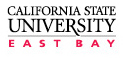           CLASS FACT (Faculty Assessment Coordinator Team)ILOsStudent Learning Outcomes (SLOs)1. THINKING AND REASONING:Sociology SLO1: Students will be able to read and analyze sociological data and, thus, be able to critically examine “knowledge” veracity by mastering appropriate research methods, including: 1) data collection, 2) sampling, and 3) data analysis.2. COMMUNICATION:Sociology SLO2: Orally and in writing, students will be able to effectively communicate and engage in educated, open-minded discussions of diverse sociocultural beliefs, perspectives, and norms. 3. DIVERSITY:Sociology SLO3: Students will be able to embrace social diversity, and critically analyze cultural representations of oppressed populations, while working toward equity and empowerment.4. COLLABORATION:Sociology SLO4: Students will be able to work collaboratively in diverse groups, and when appropriate to their educational path, successfully complete service in community social service practicum. 5. SUSTAINABILITY:Sociology SLO5: Students will be able to promote sustainability by acquiring knowledge of local, national and global socioeconomic policies and practices that contribute to poverty, resource scarcity, violence, exploitation, and environmental degradation, as well as explore ethical, responsible alternatives to those policies. 6. SPECIALIZED DISCIPLINE:Sociology SLO6: Students will able to critically read, interpret, integrate and synthesize abstract sociological arguments, theories, and practice methods.